MINUTESLIBERTY SELECTBOARDSeptember 17, 2018     7:00 PMSelectboard Attendance:  Melinda Steeves, 1st SelectmanCarrie Peavey, 2nd SelectmanHenry Hall, 3rd SelectmanTown Officials:  Administrator Kenn Ortmann, Road Commissioner Tammy Reynolds, Fire Chief Bill Gillespie, Planning Board Secretary Kate ValleauGuest(s):  NoneOpen Public Meeting:  7:00 PMApprove Minutes:  Pursuant to review Selectman Steeves moved and Selectman Hall seconded approval of the September 10, 2018 minutes. Unanimous.Warrant Review and Approval:  Done.Officials/Public commentsEmail regarding 368 Old Augusta Road:  The Selectboard agreed that the complaint alleging a neighbor is violating the "Individual Private Campsites" provision of our Shoreland Zoning Ordinance is not enforceable because the location is not an "Individual Private Campsite".  However, we will check to determine whether or not the motor home in question is properly registered as a vehicle.Email thanking Road Commissioner Reynolds for info about Lake St. George dam situation:  The Selectboard noted the increasing number of inquiries about the plans for the Lake St. George dam and asked Road Commissioner Reynolds to draft a letter including the information she is sharing with folks who are calling her directly.  This letter will be posted to the Town's WEB site and given to folks who come into the office to insure we provide a consistent message to all.Planning Board Secretary Kate Valleau asked the Selectboard to increase her current hourly rate of $10/hour to $15/hour.  After discussion about raising the Planning Board Chair rate from $40 per meeting to $50 per meeting and regular members the same 25% from $30 per meeting to $37.50, the Selectboard asked for a printout of the Planning Board expenditures to date for their next meeting.Road Commissioner Tammy Reynolds noted that tree harvesting on Town property off Ridge School Road has begun.Fire Chief Bill Gillespie noted that within ten days of receiving the jaws extrication equipment they used it and it worked quickly and efficiently.TA informational itemsMedia storiesInquiry about cost of Bolin Hill defense:  TA Ortmann shared an inquiry from a Republican Journal reporter about the cost of the Bolin Hill litigation and about which portion of the roadway we maintained.  We will likely see a story about the lawsuit this week.Revaluation project status report:  The property visits continue ahead of schedule.  Garnett was in town to help with several more complicated properties.FOAA request:  TA Ortmann shared the FOAA request received by the Town and explained the process of responding.  With Selectboard concurrence, he will use a broad definition of "employee".Old Business Liberty Volunteer Ambulance Service discussion September 20th, 7 PM at Montville Town Office:  TA Ortmann reminded the Selectboard of this meeting.  The Selectboard brainstormed some of the issues they would like to discuss:> IF one of the options being explored is for a community to take over providing the service:     - How liquid are LVAS's assets?     - How complicated will it be to transfer assets from a nonprofit to a Town?> Are Financial Statements available to review?> What kind of billing and collection processes are currently in place?> How complicated is the insurance collection process?> Has there been any discussion about adding Searsmont as a third community partner?> What should the organization be called to avoid having to change the name if a new structure is adopted or additional communities are added as partners?Digital Map project RFP responses:  TA Ortmann has still not had an opportunity to review the two submissions.Option for supplementary "cloud" back up:  TA Ortmann was asked to see if a monthly backup to an additional hard drive that is kept off-site would be more cost effective.Other:  None.New BusinessAnnual Report format changes for next year:  No suggestions.Annual meeting warrant changes for next year:  The Selectboard suggested grouping the various reserve and special funds into one location.Other:  None.Other Business:  NoneAdjournment:  8:18 PMRespectfully submitted,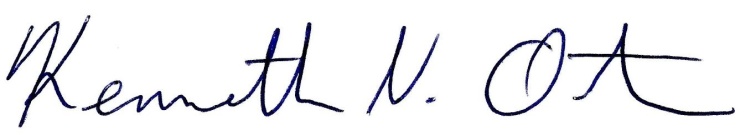 Kenn OrtmannTown Administrator